Name:____________________________Quadratic Properties in Vertex Form Homework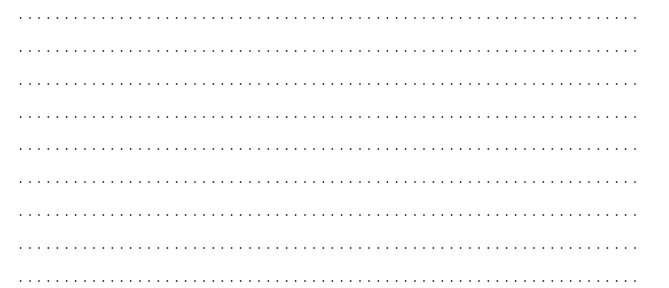 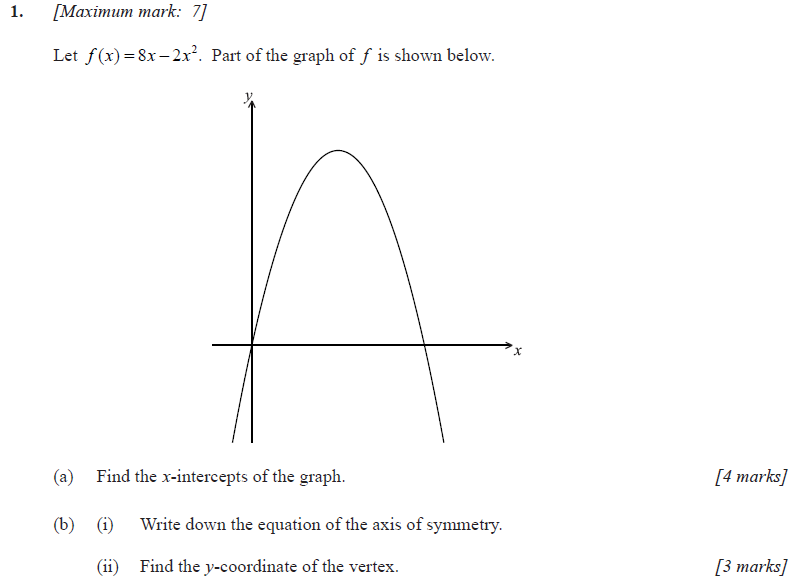 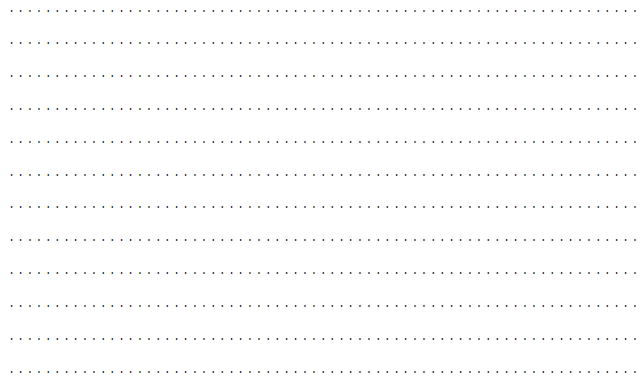 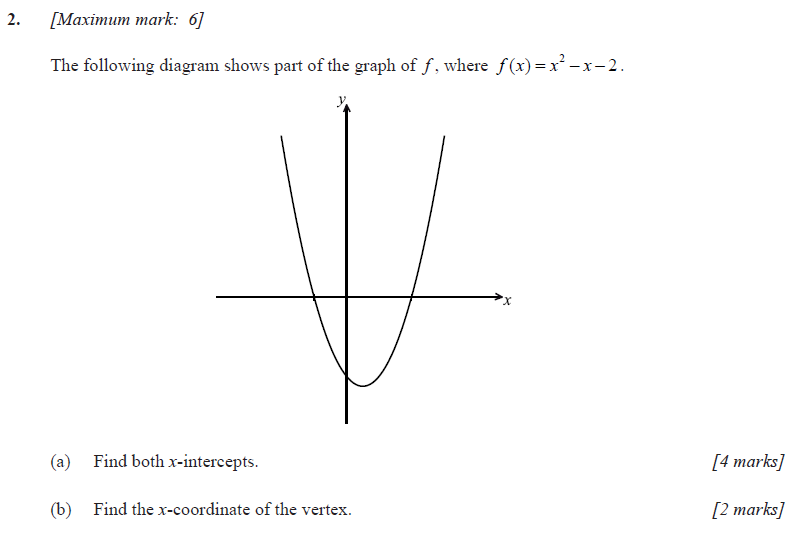 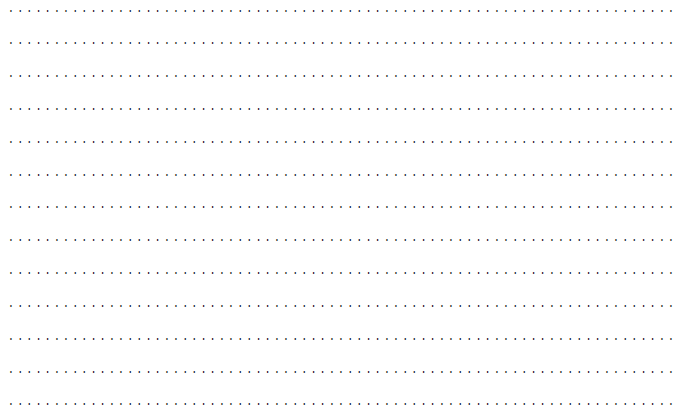 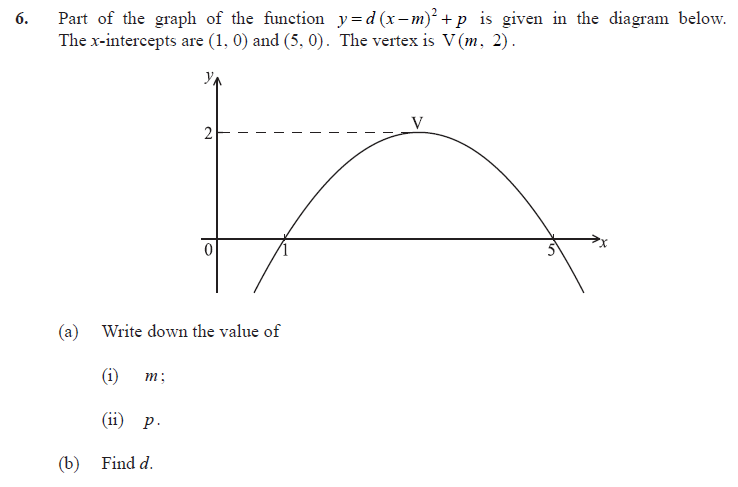 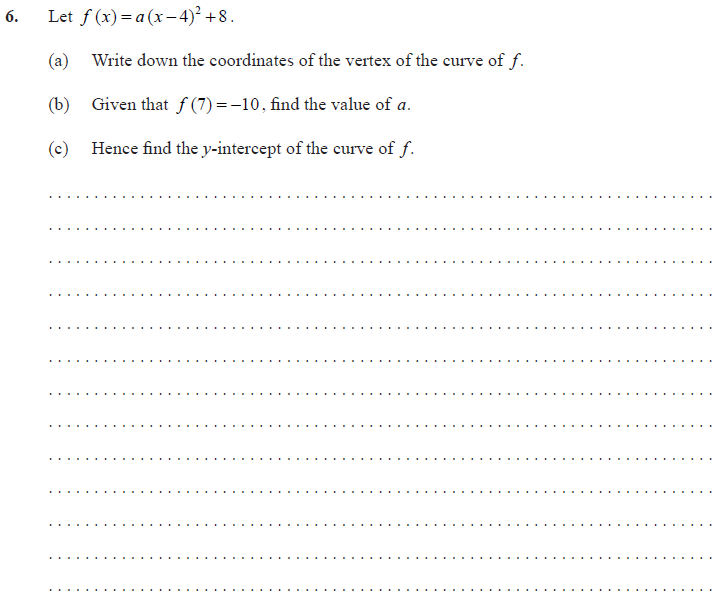 